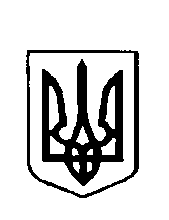 УКРАЇНАВАРКОВИЦЬКА сільська рада ДУБЕНСЬКОГО району РІВНЕНСЬКОЇ областіВОСЬМЕ скликання( п’ятнадцята  сесія) рішенняПро  припинення   права   користуванняземельною   ділянкою              Розглянувши   заяву   громадянина  Кузьмич Миколи Михайловича    жителя  с. Варковичі  вул. Шкільна ,8 про  відмову   від земельної   ділянки площею 0,22га, яка  була  виділена для  ведення  особистого  селянського     господарства  в с. Варковичі керуючись  п  34 ст.26 Закону  України  „ Про  місцеве  самоврядування  в   Україні „  п „а” ст. 140 Земельного  кодексу   України   сесія  Варковицької  сільської    ради                                                      ВИРІШИЛА:1.Припинити  право постійного користування  земельної ділянки   площею 0,22га, яка була   надана  в користування  рішенням сесії №44 від 24.12.1999р. для    ведення  особистого  селянського  господарства  гр..Кузьмичу Миколі  Михайловичу земельна  ділянка  знаходиться   в  селі Варковичі.2.У  зв’язку  з  добровільною   відмовою гр.Кузьмич Миколи Михайловича  передати   земельну   ділянку   в   землі   запасу  (   сільськогосподарського  призначення) Варковицької  сільської    ради.                          3.Контроль   за  виконанням  даного  рішення   покласти  на   землевпорядника  сільської  ради .             Сільський   голова                                         Юрій  ПАРФЕНЮК   24 грудня   2021 року№  719      